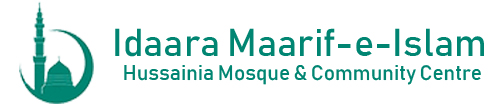                                       Booking FormDate: …..../……. /…….                                                        Member/Non-Member Info:Name: …………………………………………………         Phone: ……………………………………………………..Address: ……………………………………………..          Email: …………………………………………………………………………………………………………………….         Post Code: ……………………………………………….City: …………………………………………………….        Idaara Services Requested: Type of Service: ……………………………………………………………………………………………………………..Date of Service use: …../…../…..                       Start Time: ………………  End Time: ………………Facility/Service used: ……………………………………………………………………………………………………..Fees and ChargesFee: ………………………………………………………………………………………..Add-ons/Extras: ……………………………………………………………………Deposit Paid: ………………………………………………………………………..        Balance: ………………..I/we hereby agree to pay a booking deposit of £………. for the use of Idaara facility. I understand that this fee is non-refundable and that the balance must be paid prior to, or on the day of use. All parties agree to fees stated above and hereby accept the amounts charged.Terms and Conditions:The use of Idaara facilities is subject to the following terms and conditions. If any of these terms and conditions are broken, Idaara officials reserve the right to cancel any bookings and to keep any deposit paid.The Mosque halls will be specifically used for religious activities.The Mosque decorum will be maintained at all times.Any additional furniture or items (such as sofas, tables etc.) brought into the Idaara without any Idaara official’s knowledge will constitute in the booking agreement being void.Any booking of Idaara facilities will have to be subject to the Idaara being free of any clashes with Mosque prayer timings, any idaara programs that are running or Sunday Madrassa (Sunday school). Attendees will be required to wear appropriate attire for functions at the Idaara.Additional charges will be added for services offered by the Idaara Caretaker.Date: ……../……../………                                                                                                               Member / Non-Member’s Full Name: ……………………………………………………………………………………                                                    Signature: ……………………………………….                                Authority: …………………………………………Prices for Idaara Facilities